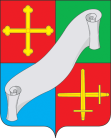 КАЛУЖСКАЯ ОБЛАСТЬАДМИНИСТРАЦИЯ(исполнительно - распорядительный орган)МУНИЦИПАЛЬНОГО РАЙОНА «ДЗЕРЖИНСКИЙ РАЙОН»П О С Т А Н О В Л Е Н И ЕКАЛУЖСКАЯ ОБЛАСТЬАДМИНИСТРАЦИЯ(исполнительно - распорядительный орган)МУНИЦИПАЛЬНОГО РАЙОНА «ДЗЕРЖИНСКИЙ РАЙОН»П О С Т А Н О В Л Е Н И Е   20 июля  2023 г.                         г. Кондрово                                 	№1071   20 июля  2023 г.                         г. Кондрово                                 	№1071О подготовке проекта  изменений в Местные нормативы градостроительного проектирования МР «Дзержинский район», утвержденные Решением Дзержинского районного Собрания от 14.11.2017 № 272 (в редакции Решения Дзержинского районного Собрания от 02.03.2021 №76).В соответствии со статьей 29.4 Градостроительного кодекса Российской Федерации, Федеральным законом от 06.10.2003 №131-ФЗ «Об общих принципах организации местного самоуправления в Российской Федерации», Порядком подготовки, утверждения местных нормативов градостроительного проектирования МР «Дзержинский район» и внесения изменений в них, утвержденным Решением от 12.09.2017 №257 Дзержинского районного Собрания, Уставом муниципального района «Дзержинский район»:В соответствии со статьей 29.4 Градостроительного кодекса Российской Федерации, Федеральным законом от 06.10.2003 №131-ФЗ «Об общих принципах организации местного самоуправления в Российской Федерации», Порядком подготовки, утверждения местных нормативов градостроительного проектирования МР «Дзержинский район» и внесения изменений в них, утвержденным Решением от 12.09.2017 №257 Дзержинского районного Собрания, Уставом муниципального района «Дзержинский район»:ПОСТАНОВЛЯЮ:ПОСТАНОВЛЯЮ:1.  Подготовить   проект   изменений  в  Местные   нормативы   градостроительного       проектирования МР «Дзержинский район», утвержденные Решением Дзержинского районного Собрания от 14.11.2017 № 272 (в редакции Решения Дзержинского районного Собрания от 02.03.2021 №76).2.   Контроль  за  исполнением  настоящего постановления возложить на заместителя главы администрации Дзержинского района А.А. Гусарова.3.   Настоящее   Постановление   вступает   в   силу   со   дня   его   официальногоопубликования.1.  Подготовить   проект   изменений  в  Местные   нормативы   градостроительного       проектирования МР «Дзержинский район», утвержденные Решением Дзержинского районного Собрания от 14.11.2017 № 272 (в редакции Решения Дзержинского районного Собрания от 02.03.2021 №76).2.   Контроль  за  исполнением  настоящего постановления возложить на заместителя главы администрации Дзержинского района А.А. Гусарова.3.   Настоящее   Постановление   вступает   в   силу   со   дня   его   официальногоопубликования.Глава администрации Дзержинского района                                                                                            Е.О. ВирковГлава администрации Дзержинского района                                                                                            Е.О. Вирков